Birds of North AmericaSASE 9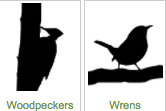 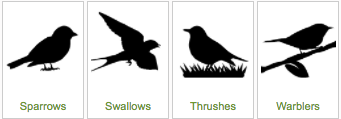 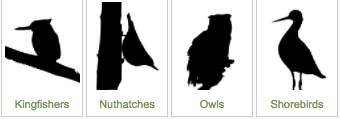 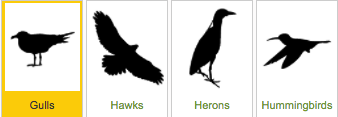 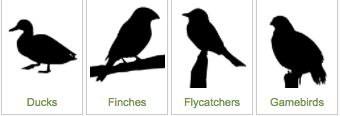 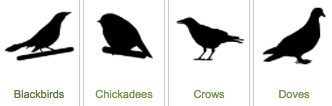 Life…what is it?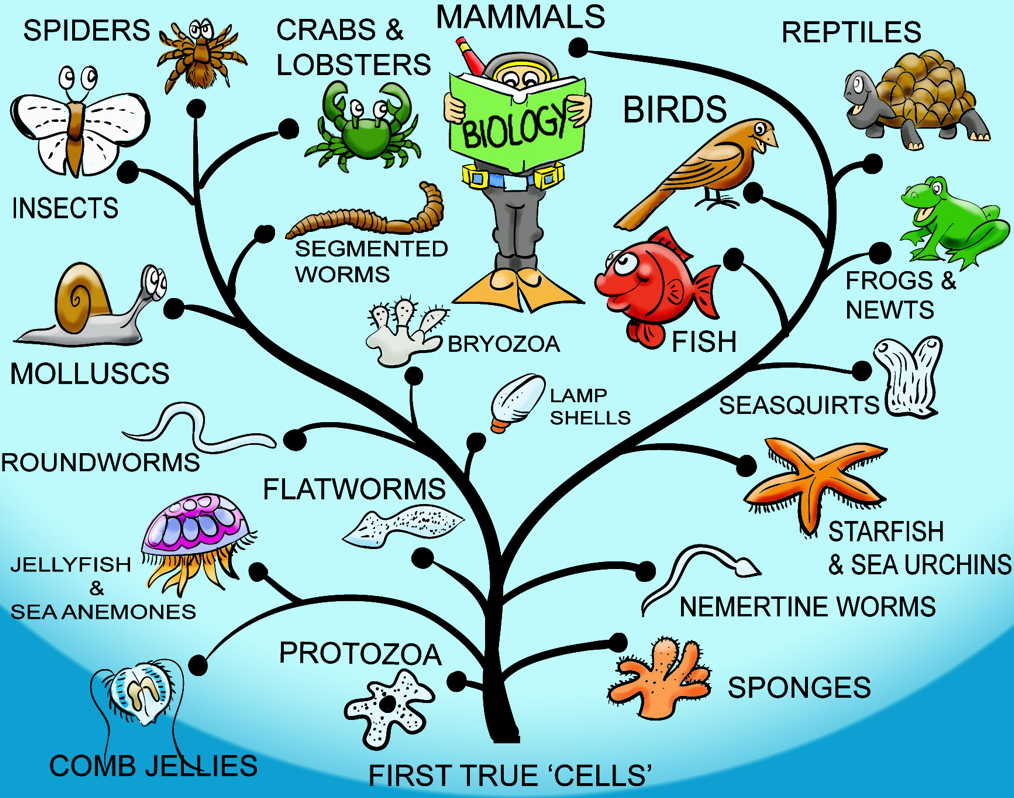 Capacity for O_______________________G_______________________R________________________ M_______________________ (i.e. making energy)R________________________A________________________Life…how did it start?Electric spark; community clay; ______________________________ vents; ice, ice baby; RNA, mitochondria, pan_______________Life…how do we make sense of all the different types?Theory of __________________________ – Charles Darwin(T)_____________________ (kindom, phylum, class, order, family, genus, species)Carl ___________________________ (18th century Swedish scientist) – _____________________ binomial nomenclature for organism names(S)_________________: a group of individuals that actually or potentially interbreedTaxonomic Naming System PracticeBird Classification – Families*Perching birds belonging to the order Passeriformes; more species than all the other orders together; highly diversified; adapted to perching; 3 toes in front, one behind; small to medium size; contains all songbirdsBird Biology BasicsUnique from all other animals because they have (w)_____________________ and (f)_________________________Feathers enable birds to fly but also provide (i)___________________________, (c)_______________________ and (c)___________________________ with rivals and matesBirds are a class of (r)______________________ known as ______________________Most birds are able to (f)___________Birds are found all over the world – some stay in one place, some (m)_________________________Birds reproduce (s)_____________________ via ______________________ fertilization(O)__________________________ is a branch of zoology (which is a branch of biology) that concerns the study of birdsBirds have lightweight (b)_________________ instead of jaws full of heavy teeth like other animalsMany bones in a bird’s body are (h)____________________The earliest fossil identified as having a close affinity to birds is the ___________________________Birds are thought to have evolved _____________ million years agoFemale birds are the ____________________________ sex, opposite to humansBecause birds are everywhere and highly visible, the health of bird populations can be good indicators of _____________________________________Bird IdentificationTaxonomic GroupHumansChimpanzeeBlack-Capped ChickadeeKingdomPhylumClassOrderFamilyGenusSpeciesFamily – LatinFamily – EnglishExamplesAnatidaeDucks, Geese and SwansPhasianidaePartridges, Grouse, Turkeys and Old World QuailPodicipedidaeGrebesCaprimulgidaeGoatsuckersTrochilidaeHummingbirdsGruidaeCranes CharadriidaePlovers and LapwingsHaematopodidaeOystercatchersScolopacidaeSandpipers, Phalaropes and AlliesLaridaeGulls, Terns and SkimmersAlcidaeAuks, Murres and PuffinsGaviidaeLoonsPhalacrocoracidaeCormormantsArdeidaeBitterns, Herons and AlliesPandionidaeOspreysAccipitridaeKites, Hawks, Eagles and AlliesStrigidaeOwlsAlcedinidaeKingfishersPicidaeWoodpeckers and AlliesFalconidaeFalconsTyrannidae*Tyrant FlycatchersLaniidae*ShrikesVireonidae*VireosCorvidae*Jays, Magpies and CrowsHirundinidae*SwallowsParidae*ChickadeesSittidae*NuthatchesRegulidae*KingletsTurdidae*ThrushesBombycillidae*WaxwingsFringillidae*Finches and AlliesParulidae*Wood-WarblersEmberizidae*New World Sparrows and AlliesCardinalidae*Cardinals, Grosbeaks and AlliesIcteridae*Blackbirds and AlliesBird Name (English/ Latin)Image/ Photo/ Drawing;Physical CharacteristicsCall Description/ DetailsSightings